SEZNAM POPOLDANSKIH AKTIVNOSTI ZA OPBČETRTEK, 16. 4. 2020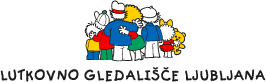 Lutkovno gledališče Ljubljana je začasno zaprlo svoja vrata. Da bi lažje dočakali ponovno odprtje, vam nudimo ogled predstav preko spleta. Posnetki naših predstav so delovne narave in niso bili namenjeni javnemu predvajanju, zato so nekateri tehnično slabši. Predvsem pa ogled predstave preko spleta ni enakovreden doživetju, ki ga nudi obisk gledališča! Zato tako kot vi težko čakamo, da ponovno odpremo svoja vrata in vas pričakamo na enem od odrskih popotovanj po našem Kraljestvu domišljije.  Na spodnji spletni povezavi izberi lutkovno predstavo po svoji želji in si jo oglej.http://www.lgl.si/si/predstavitveni-videoVIR: spletna stran (navedena zgoraj)Čas za nalogo Dokončaš in dopolniš, kar ti manjka.Lutkovno gledališčePredstava po izboru